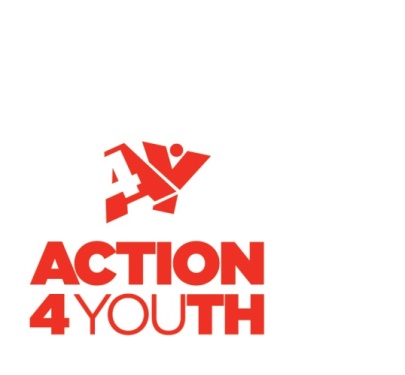 YOUNG LEADERS AWARD SCHEMEAPPLICATION FORM 2019Please complete this form in BLOCK CAPITALSSection A: Candidate’s DetailsSection B: Club LeaderSignature of Club Leader: ……………………………………. Date: …………………Signature of Candidate: ………………………………………. Date: …………………Name: ...…………………..……………………     Date of birth: ..……………………………….Ethnicity: ………………………………………	Religion: ………………………………….....Address: …………………………...………………………………………………………………………………………………………………………………………………………………………………………Home Tel No: …………………………………..     Mobile No: .…………………………………Email: ...………………………………………………………………………………………………Club: ……………………………………………      Occupation/school:.………………………..Name: ...…………………..……………………     Date of birth: ..……………………………….Ethnicity: ………………………………………	Religion: ………………………………….....Address: …………………………...………………………………………………………………………………………………………………………………………………………………………………………Home Tel No: …………………………………..     Mobile No: .…………………………………Email: ...………………………………………………………………………………………………Club: ……………………………………………      Occupation/school:.………………………..Do you hold a valid First Aid Certificate? YES/NODo you hold a valid First Aid Certificate? YES/NOHave you participated in any training involving young people before? E.g. at Youth Club, Action Up, etc. If yes please give details: Have you participated in any training involving young people before? E.g. at Youth Club, Action Up, etc. If yes please give details: What leadership experience have you had?What leadership experience have you had?What do you expect to gain from this course?What do you expect to gain from this course?To help you develop your leadership role within your youth club you will need to ask your Club Leader to support you during your training. Please ask them to complete Section B.Please provide details of a Club Leader who will support this young person during the course:Name: …………………………………………   Tel No: ………………………………………..Address: ……………………………………………………………………………………………...…………………………………………………………………………………………………………Email address: ………………………………………………………………………………………Club leader comments about this candidate: